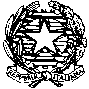 MINISTERO DELL’ISTRUZIONEUFFICIO SCOLASTICO REGIONALE PER IL LAZIOISTITUTO COMPRENSIVO STATALE “A. MANUZIO “                Via Dell’Oleandro  n. 4/6 04013 LATINA SCALO (LT)  0773/632009 fax 0773/633020 ltIC804004@istruzione.it  ltic804004@pec.it COD.FISC.80006180592CONSIGLIO DI ISTITUTOA.S. 2021/2022DELIBERA N. 22 del 31/01/2022Il giorno 21 dicembre  2021, alle ore 15.00, in modalità a distanza per l’emergenza Covid, a seguito della convocazione prot. N. 8449 del 9 dicembre, si riunisce il Consiglio d’ Istituto nelle presenze dei signori:Il Presidente del Consiglio, riconosciuta la validità dell’adunanza per la presenza del numero legale, dichiara aperta la seduta e pone in trattazione gli argomenti posti all’ordine del giorno. In merito all’argomento indicato in oggetto, posto al punto n. 8 all’ordine del giorno, 	Fondo economale 2022 e importo massimo singolo minute spese, si delibera quanto segue.IL CONSIGLIO D’ ISTITUTO CON DELIBERA N. 22Approva all’unanimità il  fondo economale e l’importo massimo singolo delle minute spese  Delibera approvata all’unanimità degli aventi diritto. La presente delibera  resa nota sul sito web della scuola.La segretaria verbalizzante                               IL PRESIDENTE DEL CONSIGLIO D’ISTITUTO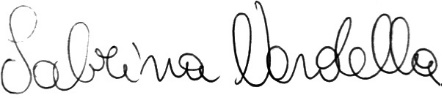 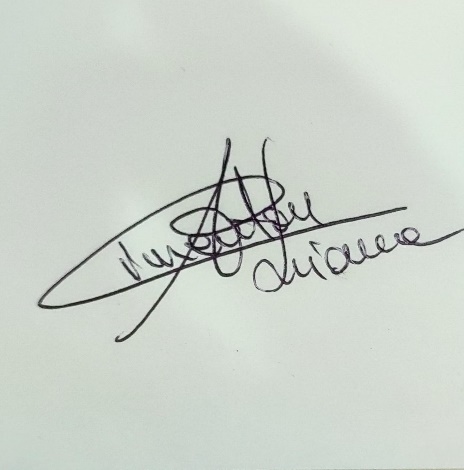 n.Cognome e NomeQualificaP/A1DI CATERINO SILVANADIRIGENTE SCOLASTICOpresente2ARPINO ANNARITADOCENTEpresente3BOCCUNI BARBARADOCENTEpresente4CIOE’ ANNADOCENTEpresente5DAMIANI DANIELADOCENTEpresente6DE MEO TEODOLINDADOCENTEassentee7DI RAUSO FRANCESCADOCENTEpresente8NARDELLA SABRINADOCENTEpresente9VITALE MARIA ROSARIADOCENTEpresente10CHINAGLIA CRISTIAN GENITOREpresente11CIMENTON ADRIANAGENITOREpresente12CIANFARANI ALESSANDRAGENITOREpresente13DI MATTEO VIVIANAGENITOREassente14GIORDANO MELANIA GENITOREpresente15PIOVAN FRANCESCAGENITOREpresente16PISA ADELE GENITOREassente17ZAGO SONIAGENITOREassente17BLUNDO GIUSEPPINAA.T.A.presente18SORRENTINO PATRIZIAA.T.A.assente